Rising Together: Empowering and Shaping the Future Strategically2nd Annual Latin@ Economic Summit Social Media Toolkit Join the Illinois Department of Commerce and Economic Opportunity (DCEO) - Office of Minority Economic Empowerment (OMEE), as we host the 2nd Annual Latin@ Economic Summit on Thursday, July 18, 2024.  Below you will find tips, sample social media posts, graphics, and ideas on celebrating and promoting the Summit!SOCIAL MEDIA TIPS:Be sure to use the official hashtags to amplify the movement#ILSupportLatinoBiz #ILLatinxSummit #ILLatinoEconomicPowerFollow, Tag & RT (Re-tweet) DCEO and your favorite Latin@/o -owned businesses to inform them of the summit and uplift their businesses:DCEO Handle: @IllinoisDCEODCEO FacebookDCEO TwitterDCEO LinkedInUse visuals like the provided graphics For Twitter, be mindful of character limits (280 characters) Make it your own! Tailor content to your stakeholdersAMPLIFY PARTNERS:Show your support by tagging and amplifying posts from our Summit partners: CONTACT:For questions on the toolkit, feel free to reach out to Diana Alfaro, Latinx Business Development Manager, at diana.alfaro@illinois.gov or Anggi Lewis, at anggi.lewis@illinois.gov SAMPLE POSTS:Facebook/Linkedin Example #1:Celebrate Latina/o businesses, network, and learn about resources to grow your business at the 2nd annual Latina/o Economic Summit on Thursday, July 18th. The Summit will feature: ✅ Matchmaking opportunities for funding✅Networking opportunities✅Support on navigating certifications✅And more! Register here: https://bit.ly/45nTWYq #ILLatinxSummit #ILSupportLatinoBiz #ILLatinoEconomicPower Facebook/LinkedIn Example #2:  Are you a business owner or entrepreneur looking to take your business to the next level? Join the 2nd Annual Latina/o Economic Summit on 7/18 in Chicago! The free event includes networking opportunities, speakers, workshops and more. Register here: https://bit.ly/45nTWYq #ILLatinxSummit #ILSupportLatinoBiz #ILLatinoEconomicPowerTwitter example #1:
Attn Entrepreneurs 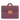 Join the Latina/o Economic Summit in Chicago on 7/18! The free event includes networking opportunities, speakers, workshops and more. Make sure to register - https://bit.ly/45nTWYq #ILLatinxSummit Twitter example #2: Are you an entrepreneur looking to network & learn about resources & strategies to take your business to the next level? Join the 2nd Annual Latina/o Economic Summit in Chicago on 7/18 – register today -https://bit.ly/45nTWYq #ILLatinxSummitInstagram example #1:Want to take your business to the next level and learn about resources, network, and celebrate the success of the Latina/o business community? Join the 2nd Annual Latina/o Economic Summit on 7/18 in Chicago! This free event includes networking opportunities, speakers, workshops and more. Register today – space is limited (link in bio #ILLatinxSummit #ILSupportLatinoBiz #ILLatinoEconomicPowerNOTE: Instagram does not enable links in captions; if you are promoting on Instagram please put the link in your bio. and reference it in the captionSAMPLE NEWSLETTER/E-BLAST:The Illinois Department of Commerce & Economic Opportunity (DCEO) - Office of Minority Economic Empowerment (OMEE) Latinx Business Colectivo is hosting the 2nd Annual Latin@ Economic Summit - Rising Together: Empowering and Shaping the Future Strategically on July 18th, 2024. The bilingual event will feature matchmaking opportunities for funding, guidance on building and sustaining business networks - scheduled networking opportunities, navigating certifications, and more. Attendees will gain valuable information on marketing and crafting an elevator pitch for their business!Make sure to secure your spot today, https://bit.ly/45nTWYqGRAPHICS/IMAGES:Below is a collection of social media graphics. To save: right-click, select “save as picture”, and save. TWITTER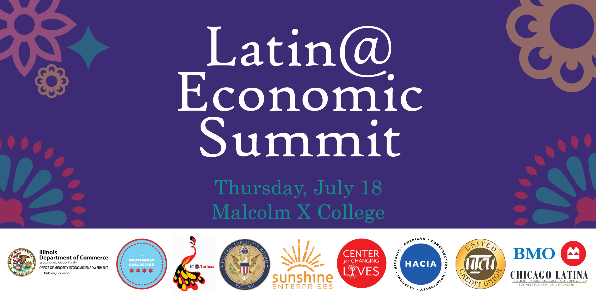 FACEBOOK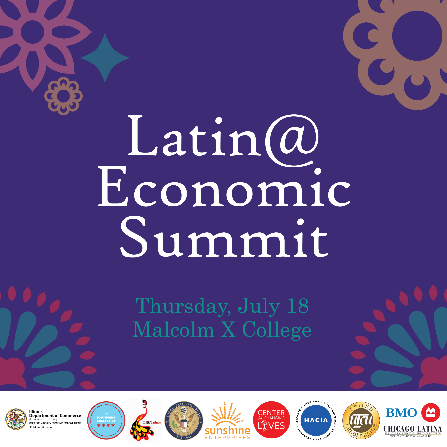 LINKEDIN 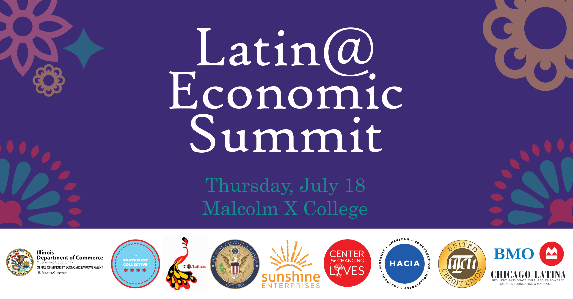 Partner NameTwitterFacebookLinkedInBMO Harris Bank@BMO_USBMO Harris BankBMO Harris BankCenter for Changing Lives@CCLchicagoCenter for Changing LivesCenter for Changing LivesChicago Latina MagazineN/AChicago Latina MagazineChicago Latina MagazineHispanic American Construction Industry Association (HACIA)@HACIAworksHispanic American Construction Industry Association (HACIA)Hispanic American Construction Industry Association (HACIA)IC U LatinasN/A@IC U LatinasN/AThe Southwest Collective@swcollectivechiSouthwest CollectiveN/ASunshine Enterprises@EnterprisesSunSunshine EnterprisesSunshine EnterprisesUnited Credit Union@unitedcredituUnited Credit UnionUnited Credit UnionFederal Executive BoardN/AN/AN/A